            GRUNDSCHULE NIERSTEIN 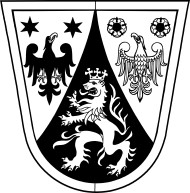 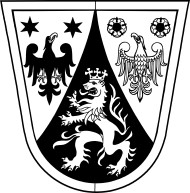 Grundschule Nierstein – Ernst-Ludwig-Str. 22 - 55283 NiersteinNierstein, 22.12.2020Anmeldung zur NotbetreuungSehr geehrte Eltern und Erziehungsberechtigte, aufgrund der aktuellen Situation bieten wir ab dem 06.01.2021 eine Notbetreuung an.Sie beginnt um 7:45 Uhr Uhr und endet um 11:35Uhr/12:45 Uhr bzw. 15:45 Uhr.Da die Kapazitäten begrenzt sind, kann sie nur von Eltern genutzt werden, die keine andere Betreuungsmöglichkeit für Ihr Kind haben oder deren Kinder Unterstützung beim Lernen brauchen. Schüler*innen, die in der Ganztagsschule oder in der Betreuenden Grundschule angemeldet sind, können auch bis maximal 15:45 Uhr betreut werden. In der Notbetreuung gilt die Maskenpflicht. Auf Maskenpausen wird geachtet.Bitte denken Sie an eine Ersatzmaske im Ranzen und geben Sie Ihrem Kind ausreichend Essen und Trinken mit. Es wird kein Mittagessen angeboten.Hiermit melde ich mein/unser Kind an folgenden Einzeltagen in der Notbetreuung an (bitte notieren Sie auch die Heimgeh-/Abholzeit):Melden Sie Ihr Kind bitte bis spätestens Montag, 04.01.2021 um 15.00 Uhr an. Senden Sie hierzu dieses Dokument per Mail an notbetreuung@grundschule-nierstein.de und setzten Sie die Klassenleitung in CC.Bitte geben Sie Ihrem Kind den ausgedruckten Wochenplan und die benötigten Materialien mit (Bücher, Arbeitshefte, Arbeitsblätter, Block etc.).Auch ein Buch zum Lesen oder ein Malbuch bietet sich zur weiteren Beschäftigung an.Bei Husten, Schnupfen, Niesen oder anderen Krankheitssymptomen muss das Kind UMGEHEND abgeholt werden und wird für die Dauer der Erkrankung nicht betreut. Ebenso weisen wir darauf hin, dass eine Betreuung nur stattfinden kann, wenn die Familie infektionsfrei ist. Stellen Sie bitte Ihre telefonische Erreichbarkeit sicher! Zusätzlich kam der Vorschlag, dass die Kinder sich gegenseitig im Fernunterricht unterstützen und Lernteams bilden können. Sie könnten zum Beispiel über Telefon, Videokonferenzsystem o.Ä. die Aufgaben des Wochenplanes gemeinsam bearbeiten. Schließen Sie sich hier in der Elternschaft zusammen.Mit freundlichen Grüßen Franco Miceli 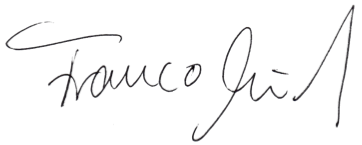 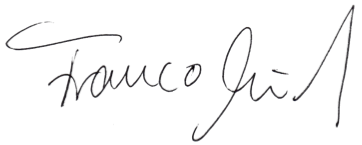 DatumSchüler*innen ohne GTS/Betreuende GSbis (Uhrzeit)11:35 bzw. 12:45 Uhr, je nach Klassenstufe, bzw. BetreuungszeitSchüler*innen mit GTS/Betreuende GSMaximal bis 15:45Mittwoch, 06.01.21Donnerstag, 07.01.21Freitag, 08.01.21Montag, 11.01.21Dienstag, 12.01.21Mittwoch, 13.01.21Donnerstag, 14.01.21Freitag, 15.01.21